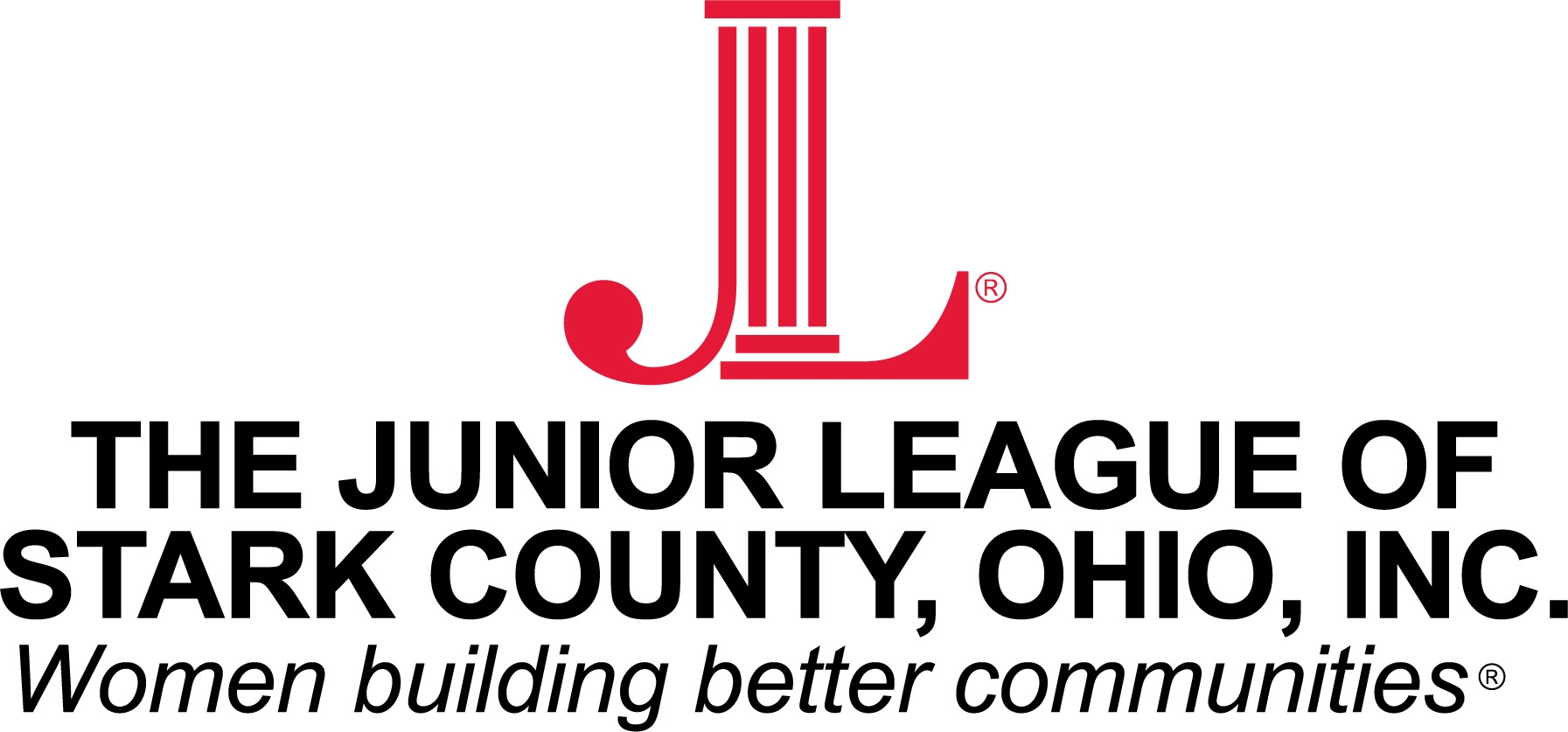 The Junior League of Stark County is offering advertising space in our newsletter, etcetera, our annual report, Community Newsline, and on our website, www.jlstarkcounty.org.  The etcetera has a circulation of over 300 members of The Junior League while the Community Newsline is distributed annually to over 750 individuals and businesses in the Stark County area.Website, Etcetera Newsletter and Community Newsline PackageEtcetera Newsletter AdvertisingPlease check your ad size above and the month(s) you would like your ad to appear below.  Deadline for space reservation and black and white jpg file submission is as listed.Community Newsline AdvertisingThe Community Newsline is published in July of each year.  Please select the size of ad you would like below.  Deadline for space reservation and black and white jpg file is as listed. Website AdvertisingYour website advertisement can contain a title of up to 25 characters and can be 240 pixels wide by 240 pixels high.  It must be in a jpg format and be ready for publishing to the web (files may be optimized to ensure fast download).  Your advertisement can contain text under the ad of up to 120 characters.  Please include a URL that you would like the ad to link to.E-mail publication ready artwork in jpg format to admin@jlstarkcounty.orgIf you need additional information, please call (330) 491-4552.  Your payment and signature above authorizes The Junior League of Stark County, Ohio, Inc. to publish the advertisement(s) selected above.  The Junior League of Stark County, Ohio, Inc. reserves the right to refuse any advertisement that is considered to be in poor taste.  Acceptance of political advertising does not indicate candidate endorsement or reflect the views of The Junior League of Stark County, Ohio, Inc.Thank you for your support.Full payment is due upon signing of contract.Total Due:  $				Payment Method:     □  Check #		    □  Mastercard     □  VisaVISA/MC Card number:  								        Exp. Date:		/	Zip Code: 		     Signature:  											Mail payment to:The Junior League of Stark County, Ohio, Inc.4450 Belden Village Street, Suite 106Canton, Ohio 44718Name:Company:Address:City, State, Zip:Phone:Approval Signature:Date:Select SizeDescriptionPrice *add $50 set up fee for first time web advertisers□Business card sized ad in the etcetera, business card sized ad in the 2014 Community Newsline and 12 months website advertising$221*Package prices reflect a 15% discount off of individual ad rates.□¼ page ad in the etcetera, ¼ page ad in the 2014 Community Newsline and 12 months website advertising$357*Package prices reflect a 15% discount off of individual ad rates.□½ page ad in the etcetera, ½ page ad in the 2014 Community Newsline and 12 months website advertising$629*Package prices reflect a 15% discount off of individual ad rates.□Full page ad in the etcetera, full page ad in the 2014 Community Newsline and 12 months website advertising$1,173*Package prices reflect a 15% discount off of individual ad rates.Select SizeDescriptionWidth x HeightPrice per IssueFull Year (10% Discount)□Business card3-1/2 inch  x 2 inch  $20$108□Quarter page3-1/2 inch x 4-1/2 inch$40$216□Half page7 inch x 4-1/2 inch$80$432□Full page7 x 9 inch$160$864IssueDeadline IssueDeadline□Augutst/September/October 2013August 20, 2013□January/February 2014January 16, 2012□November/December 2013October 22, 2013□March/April/May 2014May 16, 2014Select SizeDescriptionWidth x HeightPriceDeadline□Business card3-1/2 inch  x 2 inch  $40June 19, 2014□Quarter page3-1/2 inch x 4-1/2 inch$80June 19, 2014□Half page7 inch x 4-1/2 inch$160June 19, 2014□Full page7 x 9 inch$320June 19, 2014Select Ad Run TimeFirst Time Advertisers(includes $50 set up fee)Advertising Renewal□  6 months$100$50□  12 months$150$100